Сотрудники ГИБДД раздают воспитанникам светоотражающие элементы.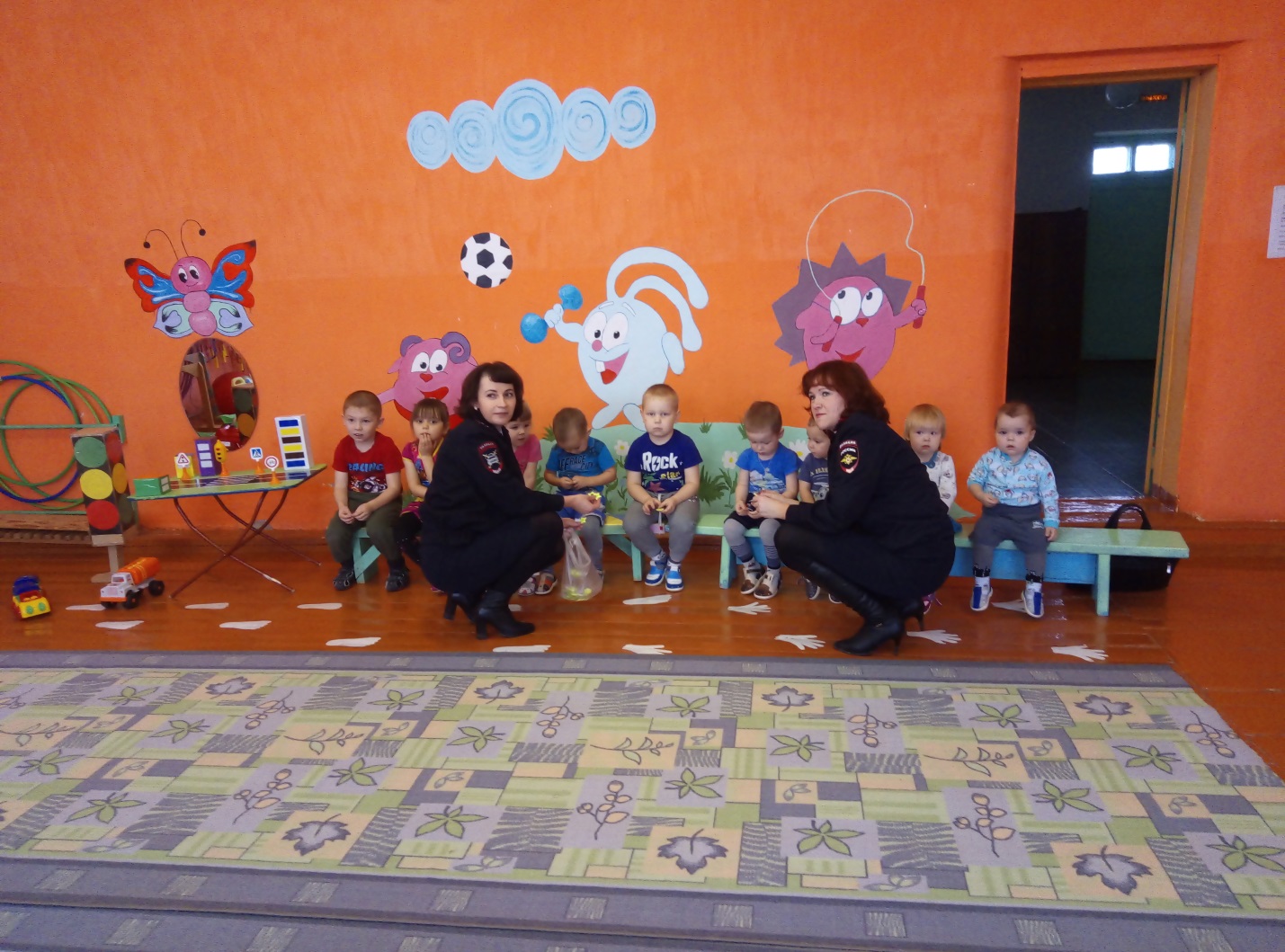 